PROVIDER’S NAMEPROVIDER’S NAMEPROVIDER’S NAMEPROVIDER’S NAMEPROVIDER’S NAMEDATEDATE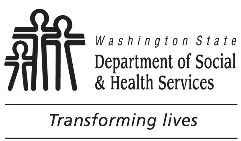 	DEVELOPMENTAL DISABILITIES ADMINISTRATION (DDA)	Alternative Living Certification Evaluation	DEVELOPMENTAL DISABILITIES ADMINISTRATION (DDA)	Alternative Living Certification Evaluation	DEVELOPMENTAL DISABILITIES ADMINISTRATION (DDA)	Alternative Living Certification Evaluation	DEVELOPMENTAL DISABILITIES ADMINISTRATION (DDA)	Alternative Living Certification Evaluation	DEVELOPMENTAL DISABILITIES ADMINISTRATION (DDA)	Alternative Living Certification Evaluation	DEVELOPMENTAL DISABILITIES ADMINISTRATION (DDA)	Alternative Living Certification EvaluationPROVIDER’S NAMEPROVIDER’S NAMEPROVIDER’S NAMEPROVIDER’S NAMECONTRACT NUMBER AND END DATECONTRACT NUMBER AND END DATECONTRACT NUMBER AND END DATEPROVIDER’S MAILING ADDRESSPROVIDER’S MAILING ADDRESSPROVIDER’S MAILING ADDRESSCITYCITYSTATEZIP CODEPROVIDER’S EMAIL ADDRESSPROVIDER’S EMAIL ADDRESSPROVIDER’S PHONE NUMBER (INCLUDING AREA CODE)PROVIDER’S PHONE NUMBER (INCLUDING AREA CODE)PROVIDER’S PHONE NUMBER (INCLUDING AREA CODE)PROVIDER’S PHONE NUMBER (INCLUDING AREA CODE)PROVIDER’S PHONE NUMBER (INCLUDING AREA CODE)CONTRACT MONITORING LENGTH RECOMMENDED BY RESOURCE MANAGER (12 MONTHS MAXIMUM)CONTRACT MONITORING LENGTH RECOMMENDED BY RESOURCE MANAGER (12 MONTHS MAXIMUM)RESIDENTIAL QUALITY ASSURANCE UNIT MANAGER SIGNATURERESIDENTIAL QUALITY ASSURANCE UNIT MANAGER SIGNATURERESIDENTIAL QUALITY ASSURANCE UNIT MANAGER SIGNATURERESIDENTIAL QUALITY ASSURANCE UNIT MANAGER SIGNATURERESIDENTIAL QUALITY ASSURANCE UNIT MANAGER SIGNATURECONTRACT EVALUATION PERIODCONTRACT EVALUATION PERIODNEXT REVIEW DATE (FILLED OUT BY RESIDENTIAL QA UNIT MANAGER)NEXT REVIEW DATE (FILLED OUT BY RESIDENTIAL QA UNIT MANAGER)NEXT REVIEW DATE (FILLED OUT BY RESIDENTIAL QA UNIT MANAGER)NEXT REVIEW DATE (FILLED OUT BY RESIDENTIAL QA UNIT MANAGER)NEXT REVIEW DATE (FILLED OUT BY RESIDENTIAL QA UNIT MANAGER)EVALUATOR VISIT DATESEVALUATOR VISIT DATESEVALUATOR VISIT DATESEVALUATOR VISIT DATESEVALUATOR VISIT DATESEVALUATOR VISIT DATESEVALUATOR VISIT DATESThe Evaluator confirms, by signing below, that they do not have any interest or obligation in the above stated Alternative Living Program.The Evaluator confirms, by signing below, that they do not have any interest or obligation in the above stated Alternative Living Program.The Evaluator confirms, by signing below, that they do not have any interest or obligation in the above stated Alternative Living Program.The Evaluator confirms, by signing below, that they do not have any interest or obligation in the above stated Alternative Living Program.The Evaluator confirms, by signing below, that they do not have any interest or obligation in the above stated Alternative Living Program.The Evaluator confirms, by signing below, that they do not have any interest or obligation in the above stated Alternative Living Program.The Evaluator confirms, by signing below, that they do not have any interest or obligation in the above stated Alternative Living Program.EVALUATOR’S SIGNATURE	DATEPRINTED NAMEPRINTED NAMEPRINTED NAMEParticipantsParticipantsParticipantsAL PROVIDER’S NAMERESOURCE MANAGER’S NAMECASE MANAGER’S NAMEOTHER’S NAME AND ROLEOTHER’S NAME AND ROLEOTHER’S NAME AND ROLESection A:  Initial Certification RequirementsSection A:  Initial Certification RequirementsStandardsProgram Compliance  N/A – not initial certification.The provider meets each of the following minimum qualifications:Is 21 years of age or older;				WAC 388-829A-050 Yes     No     P    N/AHas a High School Diploma or GED;				WAC 388-829A-050Providers / employees contracted prior to January 1, 2016, there is evidence of successful completion of DDA Specialty Training; and	WAC 388-829A-150, WAC 388-829-0035Providers / employees contracted on or after January 1, 2015, there is evidence of completion of five hours of safety and orientation training prior to providing client support; and	WAC 388-829-0015Providers / employees contracted on or after January 1, 2015, there is evidence of completion of 75 hours of training within 120 days of hire, as evidenced by a 75-hour certificate.  This includes six hours of alternative living specific training.	WAC 388-829-0015Evaluator Comments:  Corrective Actions:  B.	Provider Qualifications and ResponsibilitiesB.	Provider Qualifications and ResponsibilitiesStandardsProgram ComplianceProvider has a business ID number that is active;				WAC 388-829A-050Provider / employee meets each of the following minimum qualifications:Yes     No     P    N/ADemonstrates the skills and abilities described in WAC 388-829A-110;Has current certification for First Aid/CPR and annual Blood Borne Pathogens with HIV/Aids  training;		WAC 388-829A-160Has a current, cleared background check conducted by DSHS; 		WAC 388-829A-050Persons contracted after January 1, 2016 or persons who have not lived in the state of Washington continuously for the previous 3 years received a FBI fingerprint based background check at time of hire; and		WAC 388-829A-050Persons who live out of state have a current FBI fingerprint-based background check.
	WAC 388-829A-050Evaluator Comments:  Corrective Actions:After the first year of service the provider / employees meet the following training requirements:Yes     No     P    N/AComplete at least 12 hours of continuing education each calendar year on topics that directly benefit the client served; For Department of Health certified providers, the continuing education must be completed by their birth date; and	WAC 388-829-0085 Maintain training documentation and submit a copy to DDA.  DDA may confirm training requirements have been met.				WAC 388-829A-160Evaluator Comments:  Corrective Actions:If the provider / employees transport a client, they have a valid driver’s license and automobile insurance as required by law.				WAC 388-829A-270Yes     No     P    N/AEvaluator Comments:  Corrective Actions:Provider / employees have a signed copy of Residential Services Providers:  Mandatory Reporting of Abuse, Improper Use of Restraint, Neglect, Personal or Financial Exploitation, or Abandonment of a Child or Vulnerable Adult, form DSHS 10-403, on reporting requirements on file (required upon hire and annually)	DDA Policy 6.12Yes     No     P    N/AEvaluator Comments:  Corrective Actions:The provider maintains a grievance policy that includes timelines, possible remedies, and information about how to submit unresolved grievances to the department.	RCW 71A.26Yes     No     P    N/AEvaluator Comments:  Corrective Actions:The provider participates in a certification evaluation required by DSHS.	Policy 4.09Yes     No     P    N/AEvaluator Comments:  Corrective Actions:Section C:  Instruction and SupportSection C:  Instruction and SupportStandardsProgram Compliance1.	The provider provides the following training and/or support as described in a current 	Alternative Living Services Plan:Establishing a residence;Yes     No     P    N/AHome living including:Personal hygiene;Food / nutrition; andHome management.Community living including:Accessing public and private community services;Essential shopping; andTransportation.Health and safety including:Understanding personal safety in emergency procedures (street crossing, fire drill);Physical, mental, and dental health; andDeveloping and practicing an emergency response plan.Social activities including:Community integration; andBuilding relationships with friends and family.Protection and advocacy including:Money management;Protecting self from exploitation;Making choices and decision; andAsserting rights and finding advocacy.Other training and support to assist a client to live independently.	WAC 388-829A-030,  DDA Policy 4.09 Evaluator Comments:  Corrective Actions:2.	Alternative Living Services are being provided in the community or the client’s home, not the provider’s / employee’s home.
		             WAC 388-829A-070Yes     No     P    N/AEvaluator Comments:  Corrective Actions:Section D:  Records and ReportsSection D:  Records and ReportsStandardsProgram Compliance1.	Provider maintains the following information in their records:	a.	Client information: Yes     No     P    N/AThe client’s name, address, and telephone number;The name, address, and telephone number of the client’s legal representative and any of the client’s relatives the client chooses to include;A copy of the most recent Person-Centered Service Plan and Alternative Living Service Plan; andA copy of the Positive Behavior Support Plan or Cross Systems Crisis Plan if applicable; andThe name, address, and telephone number of the client’s physician, dentist, mental health service provider, and any other health care service provider.				WAC 388-829A-170	b.	Provider Information, including: Provider training records;All written reports including the DSHS 10-269, Alternative Living Services Plan and Provider Progress Report and Incident Reports; andCopies of the service verification records completed using a department form.Evaluator Comments:  Corrective Actions:2.	The provider / employees prepares and records all entries with the following guidelines:a.	All record entries are signed, dated, and legible;Yes     No     P    N/Ab.	All record entries are recorded at the time of or immediately following the occurrence of the event recorded; andIf a provider makes a mistake on the record, they must keep both the original and             corrected entries.	WAC 388-829A-190 Evaluator Comments:  Corrective Actions:3.	The following written reports are submitted to DDA (DDA may confirm reports have been received):Unusual Incidents and emergencies as specified in the alternative living contract and DDA Policy;				WAC 388-829A-220,  WAC 388-829A-230, DDA Policy 6.12Yes     No     P    N/AReports providing information about the type and extent of services Performed as identified in the Alternative Living Service Plan with information reflecting the current reporting period; and	WAC 388-829A-180Service verification records at least quarterly or more often if required by DDA.		WAC 388-829A-180Evaluator Comments:  Corrective Actions:Payment records match provider services verification records (timesheets).Yes     No     P    N/AEvaluator Comments:  Corrective Actions:Provider maintains confidential records and ensures any transfer or inspection of records, to anyone but DDA, is authorized by a release of information form that:Specifically gives information about the transfer or inspection; andYes     No     P    N/AIs signed by the client and/or legal representative.Is only valid for one year.		WAC 388-829A-210Evaluator Comments:  Corrective Actions:Section E:  Incident and Mandatory ReportingSection E:  Incident and Mandatory ReportingStandardsProgram ComplianceThe provider / employees have reported all instances of suspected client abandonment, abuse, neglect, or financial exploitation immediately to DSHS’ Adult Protective Services and DDA Regional Field Service Office in accordance with state law and their Alternative Living Contract.	WAC 388-829A-220 (230)Yes     No     P    N/AEvaluator Comments:  Corrective Actions:The provider / employees reported any allegations of sexual or physical assault to law enforcement immediately, as required per RCW 74.34.                         DDA Policy 6.12Yes     No     P    N/AEvaluator Comments:  Corrective Actions:Provider reported all incidents to DDA and the client’s legal representative, in accordance with DDA Policy 6.12.  This includes submitting an incident report to DDA.					DDA Policy 6.12Yes     No     P    N/AEvaluator Comments:  Corrective Actions:Section F:  Provider Values and Client RightsSection F:  Provider Values and Client RightsStandardsProgram ComplianceThe provider / employees demonstrate a clear understanding of the DDA Guiding Values when providing service:Health and Safety:  Provider takes appropriate action when there are threats or new issues related to client’s health and safety (e.g., within the scope of the Person Centered Service Plan and AL Plan provider adjusts or tailors service to specific health and safety concerns as they arise; communicates health and safety concerns to CRM, and gives input when support plan updates are needed);Yes     No     P    N/APower and Choice:  The provider encourages choice and provides service in a way that fosters self-determination and enhances the client’s ability to safely exercise their rights;Competence:  Instruction and support service are geared towards enabling the client to live as independently as possible;Status and Contribution:  Positive recognition by self and others;Relationships:  Services encourage and support positive relationship; andInclusion:  Integration in the physical and social life of the community.		WAC 388-829A-120, DDA Policy 4.09, Alternative Living Services, DDA Guiding ValuesEvaluator Comments:  Corrective Actions:The client is treated with dignity and consideration, respecting the client’s civil and human rights at all times.			WAC 388-829A-130, Chapter 71A.26 RCW,  WAC 388-823-1095 Yes     No     P    N/AEvaluator Comments:  Corrective Actions:Additional comments regarding evaluation: